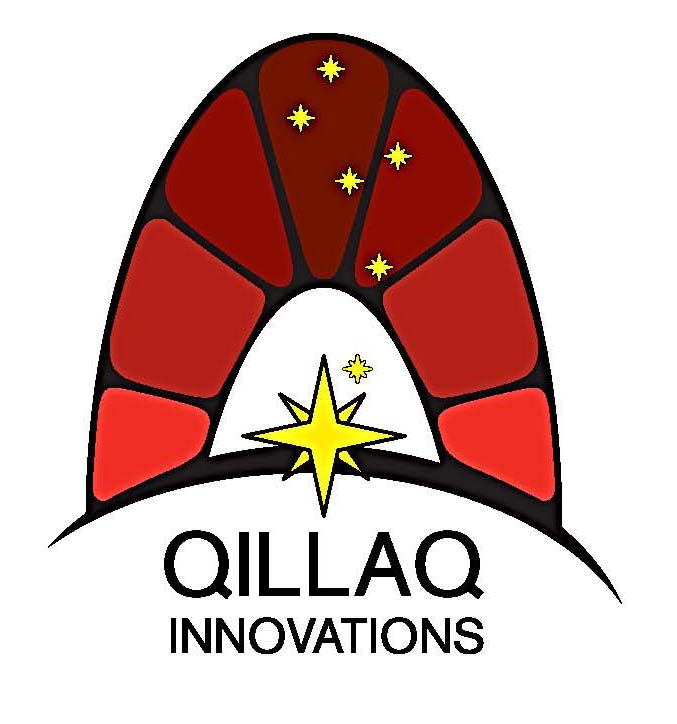 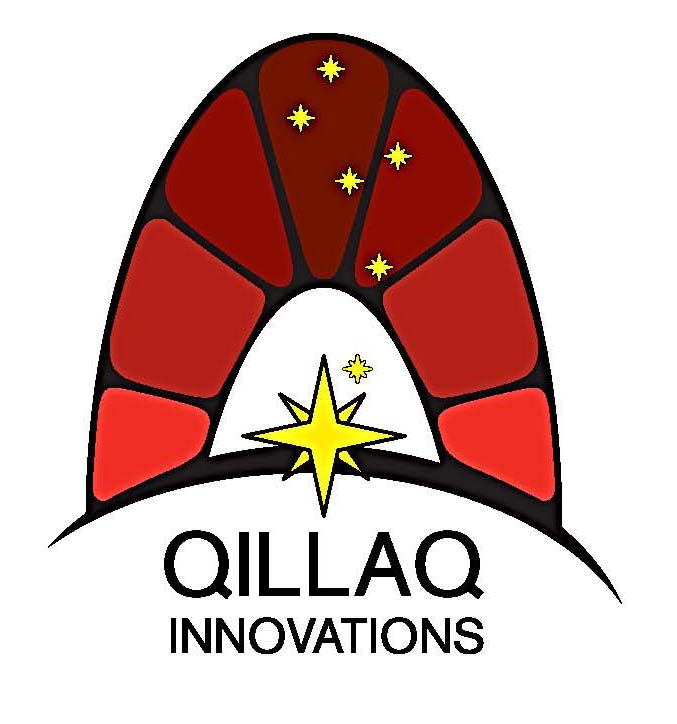 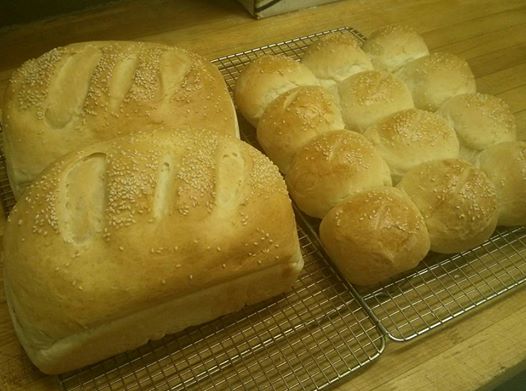 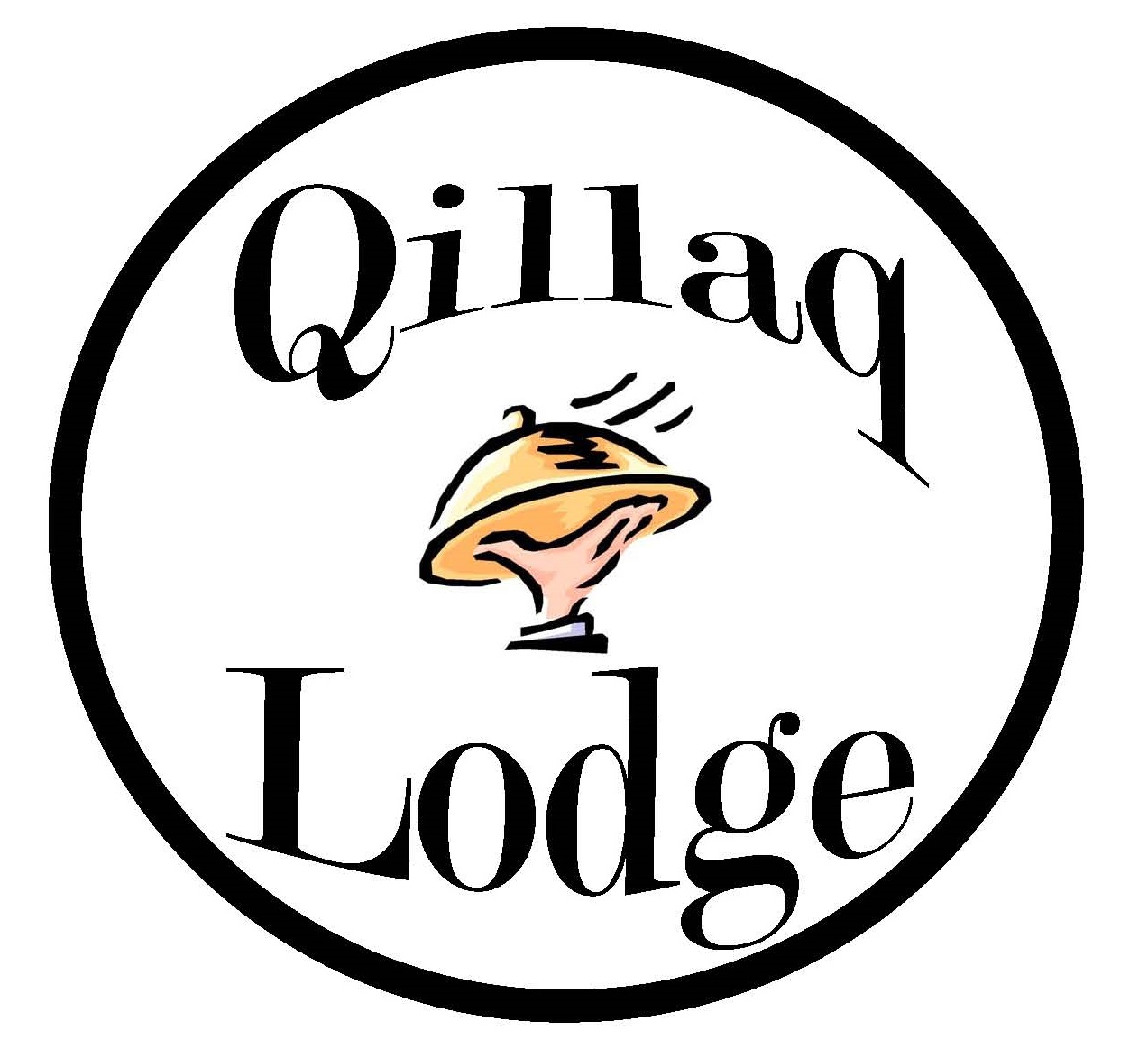 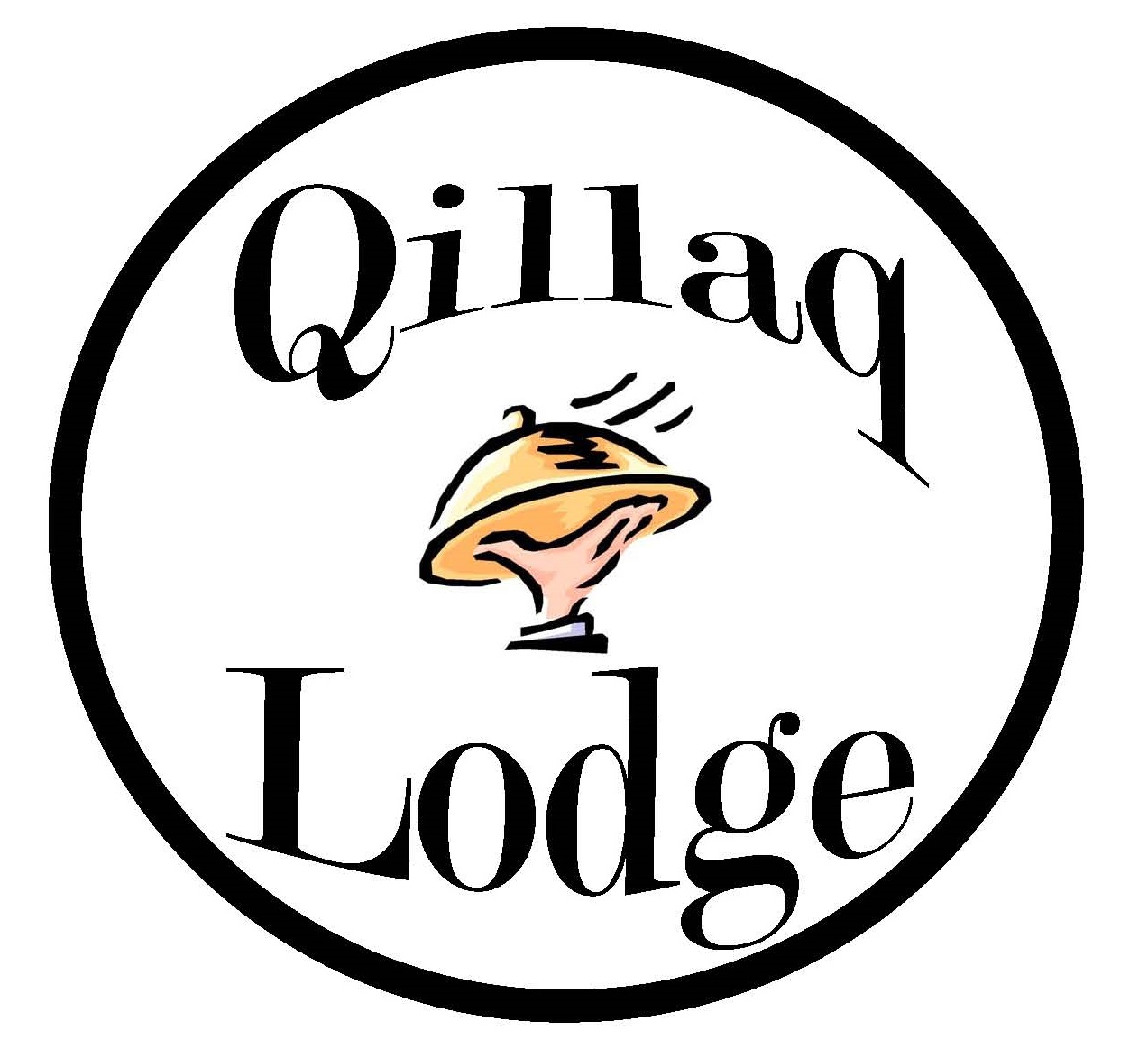 Saturday Feb 3LunchChicken or beef Mexican tater tots,Cream of mushroom soup and dessert		       $20.00Sunday Feb 4Sunday Brunch 10am-2pmBreakfast Buffet- Eggs benedict, French toast, 	         Pancakes, bacon, sausage, hash browns, etc.Adult					      $30.00Children (10 and under)		      	      $10.00Supper				     **SUPER BOWL SUNDAY**		     $40.00Tuesday Feb 6*2 for 1 Personal size pan Pizza!*Buy 2 Personal size pepperoni pizzas   For the price of 1 Pizza - $20.00Thursday Feb 8* Cookies Galore12 cookies for $10.00Friday Feb 9Lunch 					      Donairs, fries, potato bacon soup and dessert.	$20.00SupperNY steak, steamed mussels in marinara, baked Potato, fresh broccoli, salad and dessert.$45.00Chicken wings, mozza sticks, French fries and Chili cheese nachosMonday Feb 5*Bannock Monday!$2.00 each or 12/$20.00LunchChicken fingers, fries, chicken vegetable soup and Dessert.$20.00SupperTeriyaki beef stirfry, rice and roasted cauliflour.$35.00Wednesday Feb 7*Fresh Bread Day!$10.00 a loaf$15.00/ 12 bunsLunchBLT on fresh bread, baked mac and cheese, bean and bacon soup and dessert.$20.00SupperCitrus chicken drumsticks, battered cod, roasted potato, fresh vegetable medley, salad and dessert.$35.00LunchHam, turkey and Swiss Monte cristo, hearty tomato vegetable soup and dessert.$20.00SupperBBQ pork ribs, Cajun potato wedges, buttered kernel corn, salad and dessert.$40.00SupperPizza –  Personal Size  Pan                                        $20.00            - Family Size Pan                                            $35.00Selections:Pepperoni,  Hawaiian,  All Dressed and Meat lovers 